FILTRAZIONE A PRESSIONE RIDOTTAE’ la tecnica di separazione da utilizzare per miscele eterogenee costituite da solido e liquido.Può essere condotta a pressione ridotta utilizzando i seguenti materiali:Materiale occorrente:imbuto tipo Buchneruna bacchetta di vetroun filtro di cartapompa ad acquabeuta codataAssemblare tutto come in figura: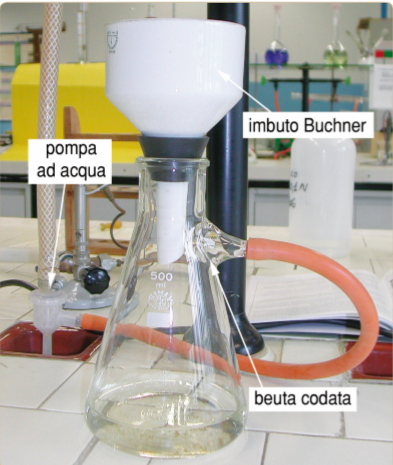 ProcedimentoRitagliare il filtro in modo che abbia un diametro leggermente inferiore all’imbuto Buchner. Collegare il  Buchner alla beuta codata e quest’ultima alla pompa ad acqua. La pompa provocherà una depressione risucchiando il liquido, così da rendere la filtrazione più veloce.